Урок теми   Шавлă хупă сасăсем. Урок тĕллевĕсем  : 1 Янăравсăр хупă сасăсене çырура тĕрĕс çырма вĕрентесси.2 Ачасен пуплевне, çыру ăсталăхне аталантарасси.3 Хĕллехи  çут çанталăк илемне курма вĕрентесси . Урок   юхăмĕI   Ачасен урока йĕркелесси.Шăнкăрав сас пачĕ , Урока чĕнсе, Пĕтĕм класс шăпланчĕПарта хушшинче .  Ак  кĕрет учитель Савăк сăнпалан, Кăмăллă вăл питĕ Пирĕнпе ялан . II  Вĕреннине аса илессиУçă  сасăсем çемçе  е хытă ?а ,ă ,ы, у ,о   -  ?   э ,ĕ, и ,ÿ -  ? Хупă сасăсене тупса калăр. Х, к ,ă, в , ,ы, у ,р,о,  э, ш ,ĕ,  л  , и ,ÿ .Мĕншĕн çак сасăсем хупă  ? Ялан янăравлă хупă сасăсене  тупăр.Х, к , ă, в , ,ы, у ,ш, о,  э, й, ш ,ĕ,  л  , и ,ль,м, ÿ, , н , п,  нь,  р.  Ялан янăравлă хупă сасăсем  :в, , й, л, ль, м, н, нь,р .III  Çĕнĕ темăна ăнлантарни Чăваш сăмахĕнче янăравсăр к, п, с, ç, т, х, ч, ш  хупă сасăсем икĕ уçă сасă хушшинче тата янăравлă хупă сасăпа уçă сасă хушшинче янăраса илтĕнеççĕ.  Атă [ адă]   ,унпа [унба] Тăмана .Тăмана вăрманта пурă нать.„Эпĕ каçпа аванрах   куратăп „-тет вăл. Тăмана пĕр çул хушшинче  пин шăши тытса çиет. IV   Çĕнĕ темăна çирĕплетни Мĕнле сас палли сиктерсе хăварнă ?Упа, мулкач , тÿшек ,карта ,автан.V Кану саманчĕАкă  парта ,ак сĕтел , Ак кунта вара урай,Акă кантăк , акă алăк  , Тепĕр хут калар-ха хамăр.1,2,34 харăс тăрса утăпăр,5,6,7,8 шăппăн кĕрсе ларăпăр.226- мĕш хăнăхтаруĔнер кунĕ .  ех лапка – лапка юр         çăватчĕ. Каçпа та вăл ча .  ах чарăнмарĕ пулас . Ирхине ирех урама тухрăм та, çанталăк çав  тери  чи.  еррĕн      курăнчĕ. Йывăç тĕмĕсем ,çурт çийĕсем , çерем –пĕ.  ĕм тавралăх шап-шурă,сывлăш у.ă. Сывла..а тăранаймăн. Çил па ..ах  çук. Кун пек чух пÿлĕмре пă. ăхса ларăн –ши ?231-мĕш хăнăхтару.Хĕллехи  вăрман  шăп тăрать . Пас тытнă туратсем питĕ илемлĕн курăнаççĕ: вĕсене такам юриех шурă путек пек тирĕпе хăнтăр тыттарнă евĕр туйăнать.  Кăпăшка хăнтăр çине пин – пин кĕмĕл пĕрчи сапнă тейĕн: хĕвелпе çиçет, вылять , йăлтăртатать. Унтан  вăрман тăррипе çил касси ĕрĕхтерсе чупса иртет те- туратсем сулăмлăн хумханса илеççĕ. Вара пас катрамăн катăлать , тусан пек вĕлтĕр- вĕлтĕр вĕçме тытăнать .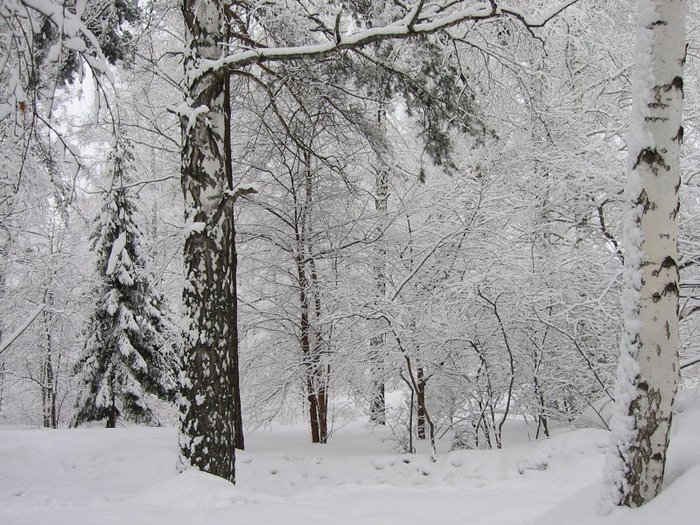 Вăрман   çинчен:                    мĕнле? Туратсем çинчен:               мĕнле? Юр  çинчен:                мĕнле?VI  Урока пĕтĕмлетни. 221 - мĕш хăнăхтару Декабрь .Çулталăкри чи кĕске кунсем, чи вăрăм каçсем пуçланчĕç.Хĕвел те сайра хутра кăна курăнать . Чи кĕске кун вăл –декабрĕн  22  - мĕшĕ.Талăкран талăка кун вăрăмланма пуçлать, анчах ку хĕл вĕçленессе пĕлтермест. Хĕл –кайăксемшĕн чи йывăр вăхăт.  Чылайăшĕ сивĕпе мар , выçăпа вилет . Çавăнпа ачасен вĕсене пулăшмалла.Виçĕ уйăх иртсен çанталăка çурхи сăн çапĕ. Вăрман каллех кайăк- кĕшĕк шавĕпе тулĕ.   Кроссворд1 )сено2)Дрова3)одежда4)Сапог5) Подушка6)окно VII  Киле ĕç  парасси .232 -мĕш  хăнăхтару.Кил-çуртри япаласен ячĕсене икĕ юпа туса çырăр. 1-мĕш  юпара янăраса илтĕнекен сасăллисем,2 – мĕш юпара – ыттисем .Кашни сăмах  çумне  пĕрер паллă ячĕ тупăр.